编号：WJT-2022-DXBJ-009内蒙古神东天隆集团股份有限公司武家塔露天煤矿关于购置柴油钻推进梁的大型部件技术要求使用方：内蒙古神东天隆集团股份有限公司武家塔露天煤矿审核方：内蒙古神东天隆集团股份有限公司机电动力部2022年5月16日编号：WJT-2022-DXBJ-009技 术 要 求使用方：内蒙古神东天隆集团股份有限公司武家塔露天煤矿审核方：内蒙古神东天隆集团股份有限公司机电动力部一、基本信息：基本参数：可携带钻杆数量：102MM钻杆5+1根滑道支持推进距离：>=6米支持的推进方式：油缸+钢丝绳或链条推进梁结构及基材：方管结构，材料性能类似与Q345安全保护：换钎系统安装有安全防护装置基本要求：该柴油钻推进梁适用于ZGYX-460柴油钻机。如下图所示，推进梁包括推进梁本身以及换钎机构，所能提供的性能包括储杆仓可储存5根及5根以上6米长钻杆，同时具备换钎功能。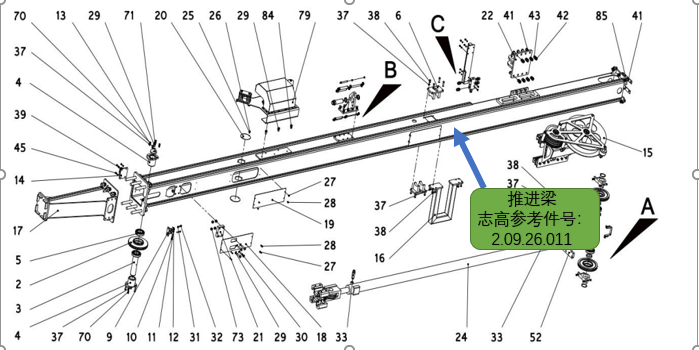 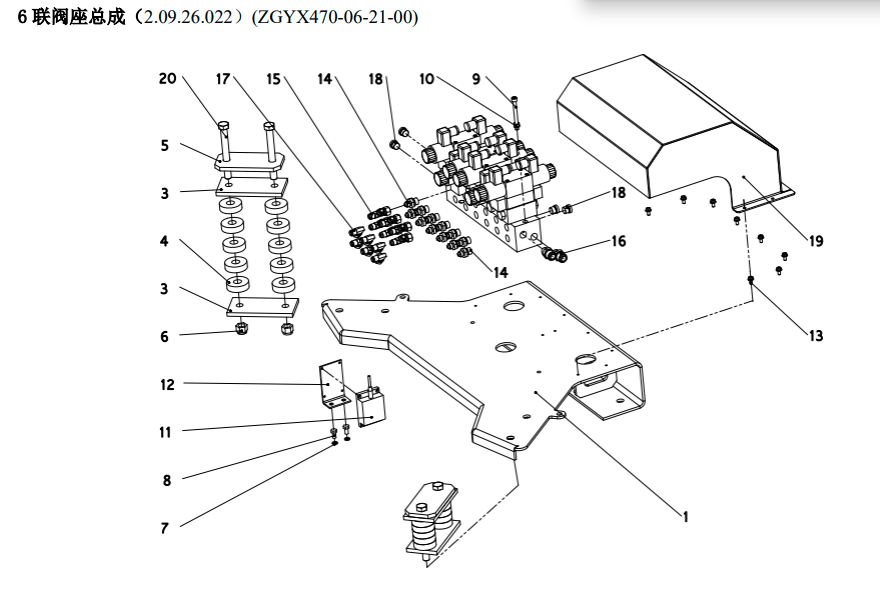 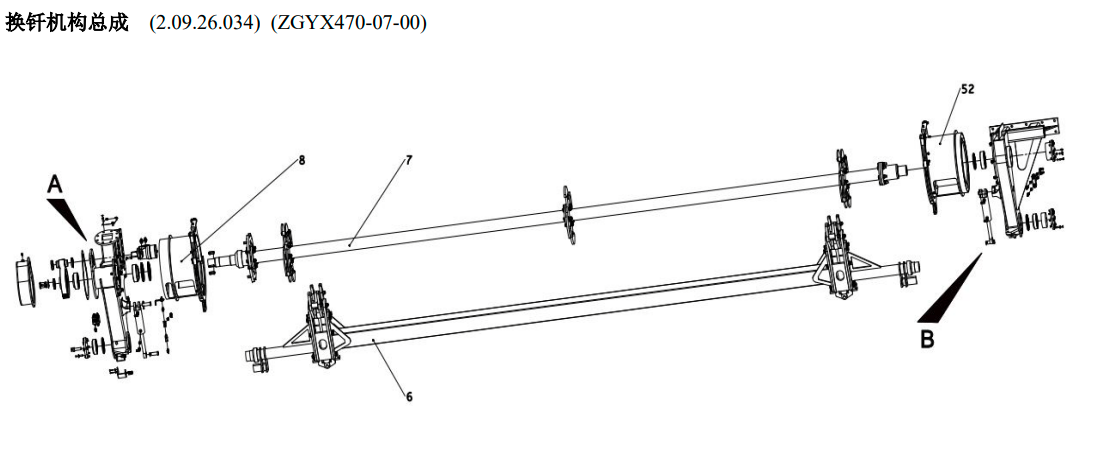 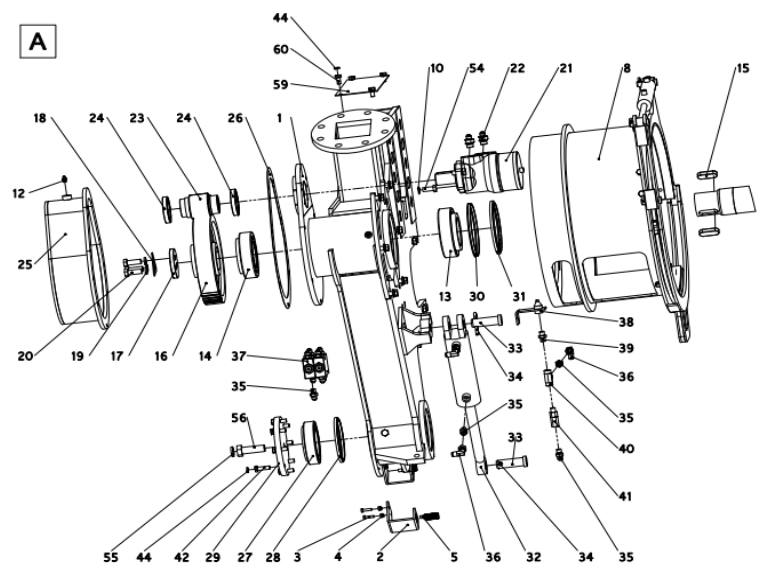 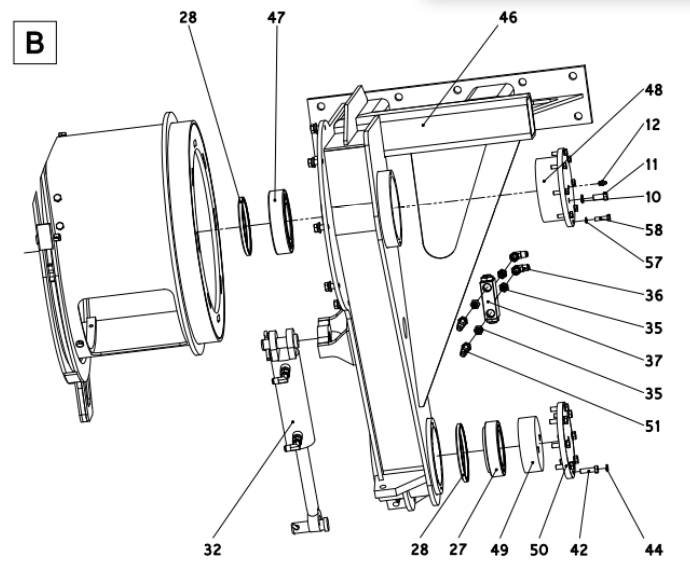 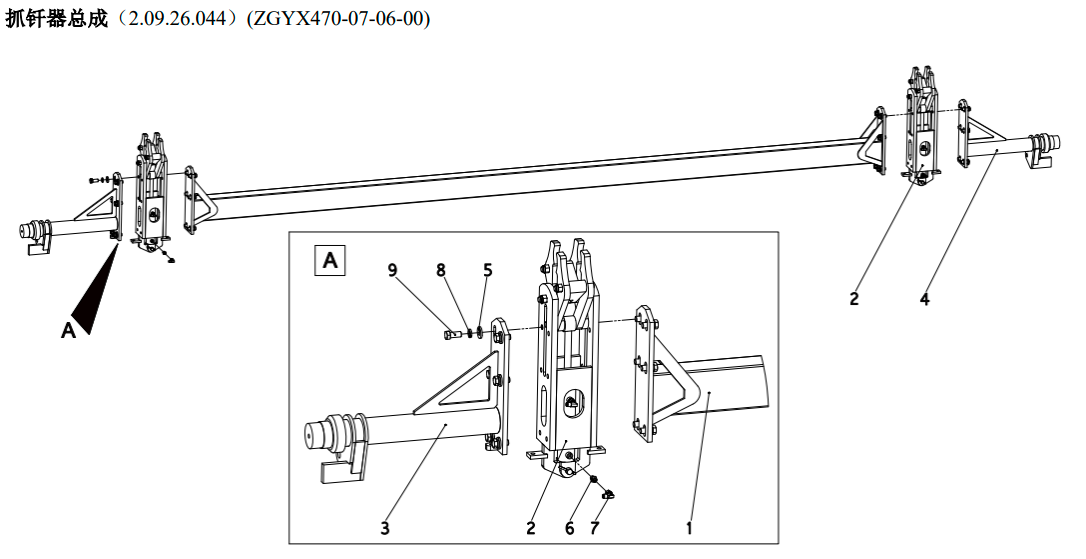 换钎机构可以与推进梁分开发运，现场组装。所提供的安装尺寸和接口能顺利与志高460钻机的回转头驱动部分连接并提供>=6米的推进量。质量保证、付款方式及售后：符合国家三包政策，试运行50小时出现故障的须免费更换。  柴油钻推进梁质保6个月，库存1年。付款方式以商务合同为准。设备存在故障时，使用方联系出卖方须在24小时内响应。（以下空白，无正文）签字 审 批 页使用方（章）：内蒙古神东天隆集团股份有限公司武家塔露天煤矿单位分管领导：                  经办人：审批日期：      年    月    日                 审核方（章）：内蒙古神东天隆集团股份有限公司机电动力部单位分管领导：                  经办人：审批日期：      年    月    日 名称规格型号单位数量资金来源交（提）货时间及地点柴油钻推进梁ZGYX-06-00件6专项武家塔露天煤矿